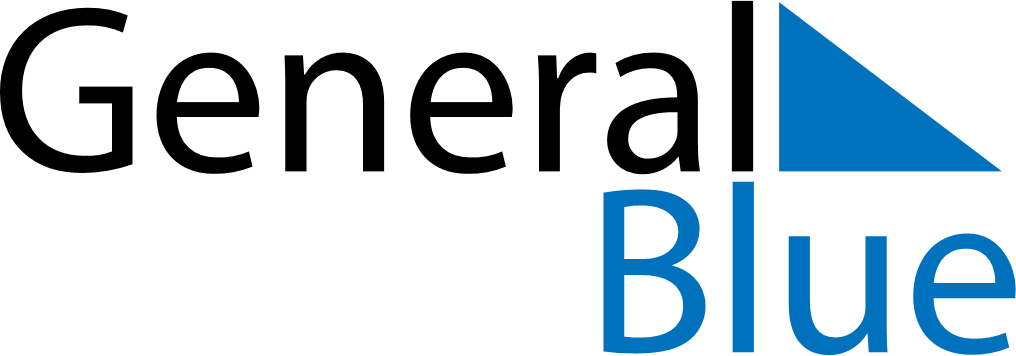 December 2024December 2024December 2024SloveniaSloveniaMONTUEWEDTHUFRISATSUN12345678Saint Nicholas Day91011121314151617181920212223242526272829Christmas DayIndependence and Unity Day3031